Referat JIF’s bestyrelsesmøde.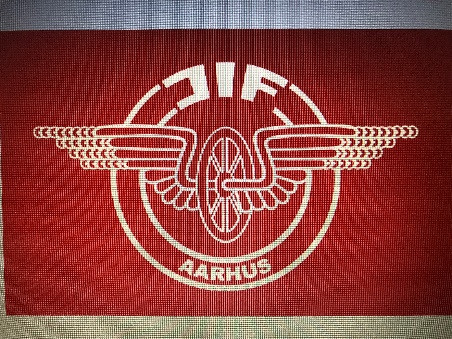 Tid:	Torsdag 11.06. 2020 kl. 16.30Sted:	Klublokalerne Ny Banegaardsgade Fremmødte fra bestyrelsen: Jan Larsen, Flemming Monsrud, Jørn Hengenius, Rene Laursen, Kaj Richter og Anne Dorthe Hagensen. Afbud Frank Andersen og Anette Iversen.Dagsorden:1.	Godkendelse af sidste referat2.	Siden sidst ved formanden3.   Orientering fra kassereren vedrørende økonomi4.   Kommende arrangementer5.   Eventuelt.6.   Næste møde.                       1. Godkendelse af sidste referat.Referat godkendt.  2. Siden sidst ved formanden.                         3. Orientering fra kassereren vedr. økonomi.Økonomien god..                4. Kommende arrangementer.Angående maraton turen i 2020 til Schwarzwald venter vi med tilmeldinger til selve løbet, for at se om det bliver til noget. Det bliver omkring 11. oktober 2020.Løb og grill den 21. august forventer vi kan afvikles.                     7.   Eventuelt.                       8.  Næste møde.Næste bestyrelsesmøde 21. august 2020 kl. 14 Frank Andersen,.30 i klublokalerne.Sekretær: Flemming Monsrud